Муниципальное бюджетное общеобразовательное учреждение города Коврова «Средняя общеобразовательная школа № 22 имени Героя Российской ФедерацииСергеева Геннадия Николаевича»«Утверждаю»Директор МБОУ СОШ №22 	И.Е.Гаврилова«15» мая 2023г.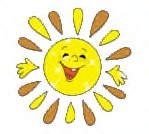 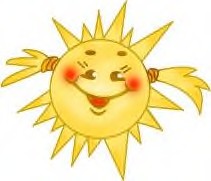 Программа лагеря «Улыбка»с дневным пребыванием детейВозраст детей: 7-13 летСрок реализации: июнь 2023 г.г.Ковров 2023 г.ИНФОРМАЦИОННАЯ КАРТА ПРОГРАММЫ1. Пояснительная запискаЛучший способ сделать детей хорошими- это сделать их счастливыми. О. УайльдЧто такое детство? Этот вопрос человечество обдумывает давно. Испокон веков детство считается лучшим периодом для освоения наук, развития физических и художественных навыков. Детство – это время формирования личности ребёнка, время включения в активную деятельность, пора развития и социализации.В Конвенции о правах ребёнка записано: «Дети должны всегда иметь право на счастливое детство. Их время должно быть временем радости, временем мира, игр, учёбы и роста. Их будущее должно основываться на гармонии сотрудничества. Их жизнь должна становиться более полнокровной по мере того, как расширяются их перспективы, и они обретают опыт».Но также существует мнение, что детство заканчивается, когда ребёнок идёт в школу.Из-за всё более возрастающих нагрузок у детей не остаётся времени на игры, фантазию, общение со сверстниками, выражения себя. Кроме того, во многих семьях при выборе дополнительных занятий ребёнка учитываются не его интересы, а мечты родителей. Когда же ребёнку выражать себя?Каникулы составляют значимую часть объёма свободного времени детей, поэтому для них – это разрядка накопившейся за время обучения в школе напряжённости, восстановление здоровья, развитие творческого потенциала, совершенствование личностных возможностей, приобщение к социокультурным и образовательным ценностям, удовлетворение индивидуальных интересов в различных сферах деятельности , развлечениях, играх. Дети ждут от каникул многого. И важно не обмануть их надежды.А значит необходимо задуматься над тем, как:создать психолого-педагогические условия для личностного развития;найти разнообразные формы организации деятельности и общения;разработка программ, целью которых является стимулирование внутреннего роста, раскрытие потенциала.Данная программа нацелена на получение ребёнком возможности реализоваться, открыться в различных сферах жизни, видах деятельности.В основе развития лагерной смены лежит идея сюжетно-ролевой игры. С первых дней пребывания в лагере ребёнок вводится в игру, модель которой поддерживается педагогическим коллективом на протяжении всей смены.Попадая в лагерь, дети попадают в разноцветную страну, где каждый день окрашен в определённый цвет или сочетания цветов.Каждая семья – это разноцветная дружная семейка, которая имеет своё тематическое название, девиз и подчиняется законам лагеря. Во главе семеек стоят воспитатели. Они организуют детей, отвечают за их безопасность во время проведения мероприятий, помогают подготовиться к конкурсам, играм, соревнованиям. Им помогают вожатые.На базе нашего  общеобразовательного  учреждения МБОУ СОШ № 22 открывается лагерь дневного пребывания «Улыбка».Создание лагеря дневного пребывания является актуальным.Новизна данной программы заключается в том, весь период насыщен разноплановой интересной деятельностью, четким режимом жизнедеятельности и питания, действует латентный характер помощи и поддержки детей лагеря.Цель программы:-Создание условий для формирования социальных навыков ребёнка, обогащение его социального опыта.-Создание благоприятных условий для интеллектуальной, физической, психологической реабилитации школьников после напряжённого учебного года и разностороннего развития личности.Задачи:Для детей:Создание ситуации успешности для участников программы;Предоставление   ребёнку   возможности	самореализации	в	соответствии с его склонностями;Формирование у детей первичных знаний о здоровом образе жизни.Для педагогов:Создание социально-психологических условий для личностного развития детей;-Оказание помощи детям, имеющим проблемы в социализации, личностном развитии;-Систематически отслеживать психолого-педагогический статус детей в процессе реализации программы;Повышение психолого-педагогической компетентности педагогов.Принципы:Программа лагеря с дневным пребыванием детей и подростков опирается на следующие принципы:Принцип нравственного отношения друг к другу, к окружающему миру.Принцип творческого отношения к делу.Принцип добровольности участия в делах.Принцип учета возрастных особенностей детей.Принцип доступности выбранных форм работы.Участники программы.Лагерь комплектуется из числа учащихся 1-5 классов, продолжительность пребывания в лагере 18 дней, количество детей 150 человек. При комплектовании особое внимание уделяется детям из малообеспеченных, неполных семей, а также детям, находящимся в трудной жизненной ситуации.Формы   и   режим   занятий.   Форма   занятий   групповая.   Занятия   проводятся   с элементами игры. Программа используется в лагере дневного пребывания при школе. Она рассчитана	на	одну	лагерную	смену,	т.	е.	18	дней.Сопутствующими технологиями являются коммуникативная, групповая, ТАД (творчество, активность, действие) и др.Эти технологии обеспечат достижение поставленных организационных и методических идей. Игровая	технология	раскроет	творческий	потенциал		ребенка,	разовьёт и    интеллектуальные, творческие		и		физические	способности,		сформирует		навыки позитивного общения со сверстниками, привлечет ребят к сознательному выбору активного и здорового образа жизни. Совещание – это метод коллективной выработки решений или передачи информации, основанный на данных, полученных непосредственно от участников групповой работы. Цель совещания: взаимная ориентация участников, обмен мнениями, координация планов, намерений,			мотивов,			жизненного			и		профессионального			опыта. Мозговой		штурм		–		групповое	генерирование		большого	количества	идей за относительно короткий отрезок времени. В его основе лежит принцип ассоциативного мышления, и взаимного стимулирования. Этот метод ослабляет стереотипы и шаблоны привычного группового мышления, и при этом никто не отмалчивается и «ценные мысли не сохнут на корню». Проводится он при остром дефиците творческих решений и новыхидей.Достоинства этого метода: - снижается критичность и закрытость мышления,  что способствует развитию творчества, оригинальности, формирует позитивную установкучеловека по отношению к собственным способностям; - участникам предоставляется возможность проявить сочувствие, одобрение и поддержку друг другу; - эффективно преодолеваются		внутренние	логические	и	психологические барьеры.Ситуационно-ролевые и деловые игры – позволяют моделировать, обсуждать и реально проигрывать по ролям различные ситуации из области профессиональной деятельности, включая процессы		межличностного	и	группового			общения. Формы	и	методы	работы	по	программе,	которые	будут	использоваться:тематические экскурсии;познавательные игры и викторины;спортивные игры и соревнования;психологические игры;-игровые тестирования,	опросы,	анкетирование;беседы, семинары, исследовательская работа, «круглые столы» по обсуждению достигнутых результатов.занятия на природе;изготовление поделок, гербариев, выпуск школьной газеты.концерты, фестивали, акции.Сроки и этапы реализации программы:Программа рассчитана на июнь 2023 г.Ожидаемые результаты.Укрепление и оздоровление детского организма: формирование полезных привычек (утренняя зарядка, соблюдение правил личной гигиены), развитие физических качеств (силы,	ловкости,	быстроты,	выносливости).Эмоциональная     разгрузка,      снятие      напряжения      после      учебного      года.Развитие творческой и исследовательской активности каждого ребенка, творческий рост детей.Повышение общей культуры учащихся, привитие им социально-нравственных норм.Приобретение детьми опыта общения со сверстниками в новых для них условиях.Развитие лидерских качеств.Расширение кругозора детей.ЛИТЕРАТУРААфанасьев С.П. Коморин С.В. - Что делать с детьми в загородном лагере, - М.: 2009г.Жиренко О. Е. Мир праздников, шоу, викторин, - М.: «5» за знания, 2008 г.Лобачёва С.И., Великородная В.А. Загородный летний лагерь.– М.: ВАКО, 2008 г.Роткина Т. С., Курзова О. А., Нестеренко А. В. Уроки добра и милосердия, - О.:«Детство», 2007 г.Соколова Н. В. Лето, каникулы – путь к успеху: сборник программ и игр для детей и подростков в условиях детского оздоровительного лагеря, - О.: «Детство», 2009 г.Титов С.В. Здравствуй, лето! - Волгоград, Учитель, 2007 г.Шмаков С.А. Игры-шутки, игры-минутки. М., 2009 г.Подборка номеров газеты «Добрая дорога детства» 2010-2013Название программыПрограмма летнего городского оздоровительного лагеря с дневным пребыванием на базе МБОУ СОШ № 22 «Улыбка».Наименование организацииМуниципальное бюджетное общеобразовательное учреждение города Коврова «Средняя общеобразовательная школа № 22 имени Героя Российской ФедерацииСергеева Геннадия Николаевича»Адрес организации601910, Владимирская обл., г.Ковров, Грибоедова, 9-ВТелефон организации(49-232)5-89-36Ф.И.О. руководителя организацииГаврилова Инна ЕвгеньевнаАвтор программыМаксимова Яна Сергеевна – начальник ГОЛ «Улыбка», учитель начальных классовКонцепция программыПрограмма основывается на следующих принципах:Принцип	нравственного	отношения	друг	к	другу,	к окружающему миру.Принцип творческого отношения к делу.Принцип добровольности участия в делах.Принцип учета возрастных особенностей детей.Принцип доступности выбранных форм работы.Цель программыСоздание условий для формирования социальных навыков ребёнка, обогащение его социального опыта.	Создание благоприятных условий для интеллектуальной, физической, психологической реабилитации школьников после напряжённого учебного года и разностороннего развития личности.Задачи программыДля детей:Создание ситуации успешности для участников программы;	Предоставление ребёнку возможности самореализации в соответствии с его склонностями;	Формирование у детей первичных знаний о здоровом образе жизни.Для педагогов:	Создание социально-психологических условий для личностного развития детей;Оказание помощи детям, имеющим проблемы в социализации, личностном развитии;Систематически отслеживать психолого-педагогический статус детей в процессе реализации программы;Механизм реализации программыI этап: Подготовительный (апрель-май):участие в городских совещаниях, посвящённых подготовке кпроведению летней оздоровительной кампании;знакомство с правовыми документами нормативной базы, обеспечивающей качественный отдых детей в текущем году;проведение совещаний при директоре по подготовке школы;издание приказа по школе об организации отдыха;разработка программы деятельности школьного летнего оздоровительного лагеря с дневным пребыванием детей;отбор кадров для работы;составление необходимой документации для деятельности лагеря;организация	помещений	лагеря	согласно	нормам	и требованиям СанПиН;обеспечение допуска сотрудников к работе с детьми;проведение общего собрания для родителей, желающих оздоровить своих детей в ГОЛ «Улыбка»;формирование списка детей, посещающих оздоровительный лагерь, на основании заявлений родителей.этап: Организационный (первый день работы лагеря):встреча детей;начало реализации программы лагеря «Улыбка»;линейка, открытие лагерной смены;презентация программы лагеря;знакомство с правилами внутреннего распорядка лагеря.этап: Основной (16 дней):реализация основной концепции смены;вовлечение детей в различные виды коллективно-твор ческих дел через отрядную работу;посещение мероприятий, организованных педагогами школы иучреждений дополнительного образования;этап: Заключительный (последний день работы лагеря):линейка, закрытие лагерной смены;вручение грамот и благодарностей;подведение итогов реализации программы ГОЛ на совещании при директоре.Формы и методытематические программы;познавательные игры и викторины;спортивные игры и соревнования;психологические игры;игровые тестирования, опросы, анкетирование;беседы, семинары, исследовательская работа, «круглые столы» по обсуждению достигнутых результатов.занятия на природе;изготовление поделок, гербариев, выпуск школьной газеты.концерты, фестивали, акции.Ожидаемые результатыОрганизация деятельности летнего оздоровительного лагеря предусматривает следующие результаты:укрепление и оздоровление детского организма: формирование полезных привычек (утренняя зарядка, соблюдение правил личной гигиены), развитие физических качеств (силы, ловкости, быстроты, выносливости);	эмоциональная разгрузка, снятие напряжения после учебного года;развитие творческой и исследовательской активности каждого ребенка, творческий рост детей;приобретение детьми опыта общения со сверстниками в новыхдля них условиях;развитие лидерских качеств;укрепление здоровья и физической выносливости детей, а также формирование навыков здорового образа жизни в результате вовлечения детей в активную спортивно- оздоровительную деятельность, длительное пребывание на свежем воздухе.Сроки реализации программыКраткосрочная программа.Смена с 30.05.2023 по 30.06.2023 года (18 дней с перерывами на ЕГЭ)Категория участников программыПрограмма универсальна, так как может использоваться для работы с детьми из различных социальных групп, разного возраста, уровня развития и состояния здоровья в количестве 160 человек. Возраст участников программы: 7-13 лет.Кадровое обеспечение программыНачальник лагеря;15 воспитателей.3 инструктора спортивно-оздоровительных мероприятий.1 инструктора по плаванию.Обслуживающий персонал - 3 уборщика служебных помещений.Работники школьной столовой.Медработник.Материально- технические условия реализации программыКлассные комнаты, оборудованные АРМ (интерактивная доска, мультимедийный проектор, компьютер), выход в интернет,2 спортивных зала, оборудованных раздевалками для девочек и мальчиков, в каждой раздевалке душевыми кабинами и туалетамиАктовый зал с мультимедийным оборудованием;Плавательный бассейн;Библиотека;Столовая;Медицинский кабинет.На территории школы оборудованы и используют ся для проведения школьных и городских спортивных мероприятий:малое футбольное поле;футбольное поле с беговой дорожкой;волейбольная площадка;баскетбольная площадка;спортивный	городок, оборудованный разноуровневыми перекладинами, брусьями, рукоходом, шведскими стенками,трапецией и скамейками.Социальное партнёрствоБиблиотека семейного чтенияДДК «Родничок»ДК «Современник»Городской краеведческий музейДК им. ЛенинаСинема-парк.ДК «Дегтяревец»